{Logo Ihrer Praxis}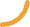 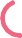 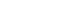 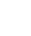 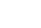 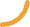 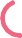 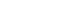 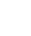 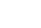 116117 Terminservice für Patientinnen und Patienten: Terminbuchung für die {Name der Praxis}	Gehen Sie auf {Internetseite der Praxis} und klicken Sie auf 	den Button „{Termine buchen}“.	Wählen Sie unter Fachrichtung „{Fachrichtung der Praxis}“ aus.Tragen Sie unter Postleitzahl die {12345} ein und bestätigen	Sie Ihre Identität.Wählen Sie bei meiner Praxis den Termin aus.Geben Sie Ihre Kontaktdaten ein, buchen Sie den Termin undverifizieren Sie Ihre E-Mail.	Der Termin wurde verbindlich gebucht.Verwalten Sie Ihre Buchung bei Bedarf unter 116117-termine.de.Der 116117 Terminservice wird Ihnen von der kv.digital GmbH im Auftrag der Kassenärztlichen Bundesvereinigung (KBV) und den Kassenärztlichen Vereinigungen zur Verfügung gestellt.